附件2：考试报名二维码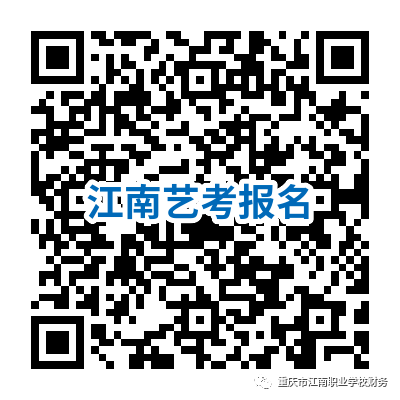 